「人事人員服務滿意度」、「員工協助方案推動力之滿意度」、「員工福利服務措施宣導力」及「公務人員職場評價」問卷調查說明資料調查期間：本(107)年7月4日（星期三）至7月24日（星期二）；另因調查對象人數眾多，問卷將於7月4日分批寄出，預計於當日下午5時前寄發完畢。調查範圍：調查對象：編制內職員（填答率以本年6月30日之現職人員計算，含借調他機關人員，但不含依法規保留職缺人員）。調查方式：本調查採線上施測，可經由下列方式填答。由電子郵件中所提供之連結開啟問卷：本總處將直接寄發問卷連結至各機關同仁人事服務網（eCPA）登錄之Email，寄件者為「行政院人事行政總處」(pemis@dgpa.gov.tw)，信件主旨為「行政院人事行政總處問卷調查（非社交工程信件）」，直接點選問卷連結即可作答，無須再以帳號密碼或自然人憑證登入eCPA。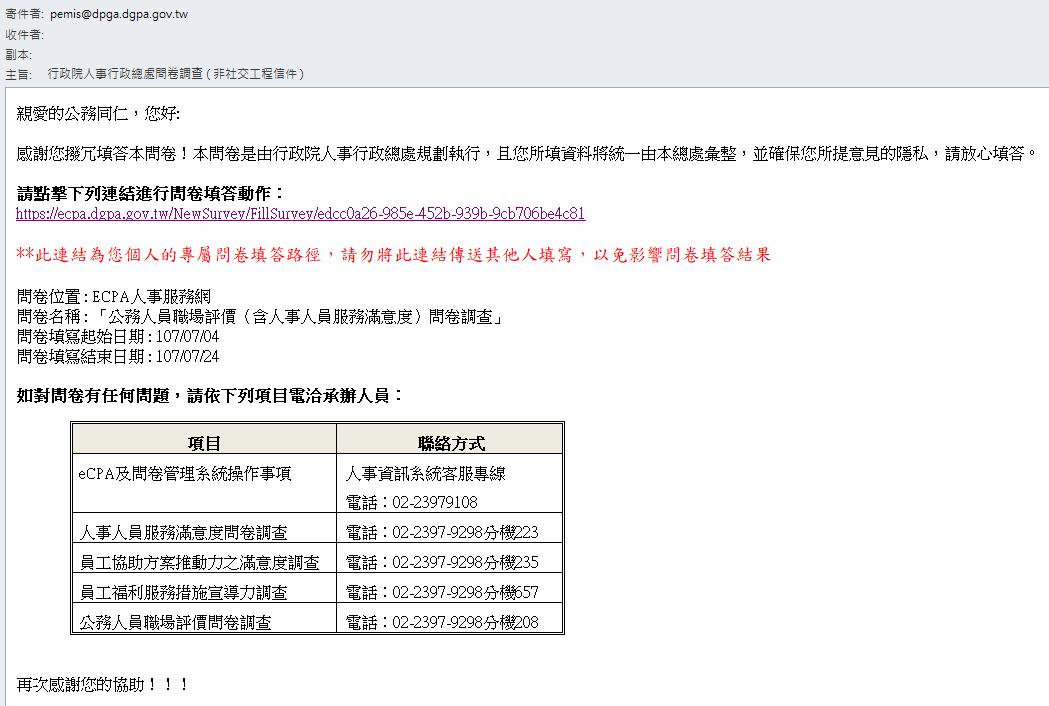 登入eCPA開啟問卷：機關同仁亦可逕行登入eCPA填答問卷。登入後，問卷將出現於個人資料區塊下方之「問卷填答通知區」中，點選問卷標題後，即可開啟填答頁面。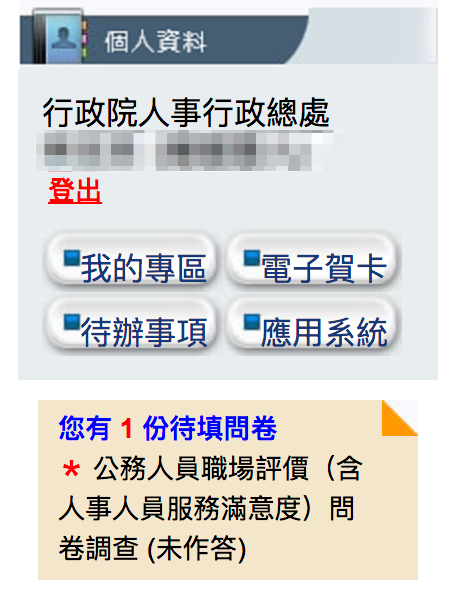 問卷填答率與填答結果查詢問卷填答率於填答期間可隨時查詢，資料隔日更新，操作方式如附件2。「人事人員服務滿意度」及「公務人員職場評價」問卷調查之原始填答資料將於本年8月6日開放下載，填答簡易統計結果則於本年8月20日開放下載，操作方式同附件2；「員工協助方案推動力之滿意度」及「員工福利服務措施宣導力」問卷調查之填答結果將另函知各主管機關。注意事項施測前校正機關同仁人事服務網（eCPA）之Email：上列問卷正式施測時將發送問卷填答連結至各機關同仁於eCPA登錄之Email，爰請各人事機構協助先行校正，又除透過Email連結問卷填答外，各機關同仁亦可登入eCPA填答上列問卷。Email校正期間自即日起至本年7月3日（星期二）中午12時止，另因eCPA之Email係由個人所設定，請先徵得機關同仁同意後再進行校正，校正方式如附件3。資訊系統設定：因本問卷連結係大批寄出，各機關資訊系統可能會自動擋信或歸類為垃圾郵件，請各人事機構協助將本總處mail server (mail2.dgpa.gov.tw/117.56.124.64)、寄件者(pemis@dgpa.gov.tw)及信件主旨設為白名單（whitelisting）。對機關同仁宣導：為避免同仁誤認本問卷調查為垃圾郵件或釣魚郵件，請於施測前先行向機關同仁宣導及提醒，並強調本問卷由系統直接發送，不經過機關或人事機構轉傳，調查採不記名方式進行，填答結果僅作機關整體分析之用，請放心作答。施測期間本總處將於7月4日寄發問卷連結至各機關同仁eCPA之Email，請鼓勵同仁踴躍填答；另為提高填答率，本總處將於7月11日再次寄發問卷連結至各機關同仁eCPA之Email提醒同仁填答，如已填答者請不必理會。問卷填答通知信件寄出後，填答者若未收到填答通知信件，可先行至垃圾郵件匣中尋找被隔離之郵件。問卷填答通知信件於7月4日寄出後，除7月11日再次寄發通知信件外，系統無法再就個別人員或機關進行發送，如填答人反映並未收到信件連結，請人事同仁協助登入eCPA填答。本案聯絡人： 問卷人事人員服務滿意度員工協助方案推動力之滿意度員工福利服務措施宣導力公務人員職場評價調查範圍行政院暨所屬二、三、四級機關（構）與直轄市、縣（市）政府暨所屬一、二級機關、公所（不含警消、學校、國【公】營事業機構、兼任人事機構及兼辦人事業務者）。行政院暨所屬二、三級機關（構）與直轄市、縣（市）政府暨所屬一級機關及直轄市、縣（市）議會（不含學校、國【公】營事業機構、駐外機構及各公所）。行政院暨所屬二、三級機關（構）與直轄市、縣（市）政府暨所屬一級機關及直轄市、縣（市）議會（不含學校、國【公】營事業機構、駐外機構及各公所）。行政院所屬四級機關（構）與直轄市、縣（市）政府所屬二級機關及公所（不含警消、學校、國【公】營事業機構、兼任人事機構及兼辦人事業務者）。備註人事人員無須填答人事人員服務滿意度題目。施測機關清單如附件1。人事人員無須填答人事人員服務滿意度題目。施測機關清單如附件1。人事人員無須填答人事人員服務滿意度題目。施測機關清單如附件1。人事人員無須填答人事人員服務滿意度題目。施測機關清單如附件1。項目聯絡方式備註eCPA及問卷管理系統操作事項人事資訊系統客服專線電話：02-23979108如帳號密碼或Email設定問題人事人員服務滿意度問卷調查綜合規劃處陳專員雅惠電話：02-2397-9298分機223員工協助方案推動力之滿意度調查綜合規劃處陳科員柏羽電話：02-2397-9298分機235員工福利服務措施宣導力調查給與福利處羅科員雅馨電話：02-2397-9298分機657公務人員職場評價問卷調查綜合規劃處陳專員彧如電話：02-2397-9298分機208